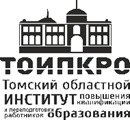 Областное государственное бюджетное учреждение дополнительного профессионального образования «Томский областной институт повышения квалификации и переподготовки работников образования» (ТОИПКРО). Томск, ул. Пирогова,10, телефон (3822) 90 79 89, факс (3822) 90-20 31Уважаемые руководители!         Центр дошкольного и начального образования ТОИПКРО приглашает педагогических работников образовательных организаций, реализующих образовательные программы дошкольного образования на плановые внебюджетные очные курсы по дополнительной профессиональной программе повышения квалификации «Внедрение ФОП ДО: требования и особенности организации образовательного процесса».Сроки обучения: с 24 апреля по 26 апреля 2024 года.Форма обучения: очная.Объем обучения: 24 часа.Стоимость обучения: 3 540 рублей.Количество слушателей: 25 человек.         В программе КПК: посещение детских садов г. Томска и г. Асино (МАДОУ детский сад №2 «Пчелка») проектирование и реализация образовательной деятельности с детьми дошкольного возраста в соответствии с требованиями ФОП ДО и ФГОС ДО. Способы поддержки детской инициативы. Современные технологии при организации образовательной деятельности в соответствии с требованиями ФОП ДО и ФГОС ДО.В стоимость обучения входит:Трансфер: Томск - Асино - ТомскУдостоверения о повышении квалификации в объеме 24 часа.	Дополнительная информация: Русан Татьяна Семёновна, старший преподаватель центра дошкольного и начального образования ТОИПКРО, тел.: +7 (3822) 90-20-55.Ректор ТОИПКРО 	                       				                  О.М. ЗамятинаРусан Татьяна СемёновнаТел. 8 (3822) 90-20-55doshtomsk@mail.ruПриложение 1ЗАЯВКАна участие в дополнительной профессиональной программе повышения квалификации «Внедрение ФОП ДО: требования и особенности организации образовательного процесса»Заполняя настоящее заявку, я подтверждаю свое согласие на обработку персональных данных (ФИО участника, должность, наименование образовательной организации, контактный телефон, E-mail участника) для обеспечения моего участия в мероприятиях ТОИПКРО, удаление и уничтожение моих персональных данных, в соответствии с ФЗ от 27 июля 2006 года № 152-ФЗ «О персональных данных». Настоящее согласие действует до истечения определяемых в соответствии с федеральным законодательством и законодательством Томской области сроков хранения персональных данных. Оставляю за собой право отзыва данного согласия по моему письменному заявлению.№Руководителям организаций, осуществляющих образовательную деятельность по образовательным программам дошкольного образованияна №ототРуководителям организаций, осуществляющих образовательную деятельность по образовательным программам дошкольного образованияРуководителям организаций, осуществляющих образовательную деятельность по образовательным программам дошкольного образования№ ФИО слушателяДолжностьНаименование по уставу образовательной организация с указанием реквизитов для договора (для юридических лиц)контактный телефон, эл.почта1.2.3.